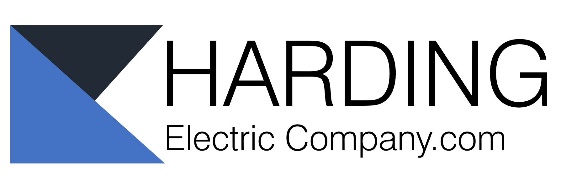 Pre-EV Charge Point InformationPlease note that OLEV claims MUST be submitted by the individual to whom the vehicle is registeredCustomer InformationNameAddressPostcodePhoneEmailVehicle and charge pointMakeModelCharger type 1/2Tethered/ un-tetheredLead lengthIf vehicle in your possessionRegistration numberVIN numberProof of ownership, or V5 documentPlease provide a copy on day of installation, or original to be scannedCar registered to: (name as printed on V5)Confirm you took possession of vehicle after 1st October 2016Vehicle (if on order)Expected delivery dateOne of:Order number, Agreement number, Enquiry number, Arrangement number Enquiry numberCompany carIf this is a company car, please use link to right to access document and forward to relevant person/ department in your organisationwww.hardingelectriccompany.com/referenceYour propertyDo you have any other EV charge points already?Confirm you have dedicated private parkingMPAN reference.  21-digit reference from your electricity bill – usually appears as below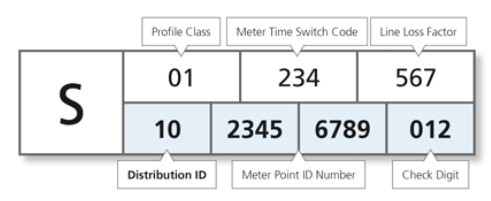 Privacy PolicyOLEV grant claims contain personal data.  Please ensure to open and read the privacy policies, on the links attachedhttps://www.hardingelectriccompany.com/privacywww.gov.uk/olev/privacy-policy